              В соответствии с постановлением Администрации Ленинского сельского поселения от 06.08.2013 года № 141  «Об утверждении Порядка разработки, реализации оценки эффективности муниципальных программ Ленинского сельского поселения», постановлением Администрации Ленинского сельского поселения от 12.08.2013 года № 142-1 «Об утверждении методических рекомендаций по разработке и реализации муниципальных программ Ленинского сельского поселения»,, в связи с изменениями объема бюджетных ассигнований,-ПОСТАНОВЛЯЮ:Внести в муниципальную программу Ленинского сельского поселения         «Комплексное благоустройство территории» следующие изменения:               в разделе Паспорт программы:а) подраздел «ресурсное обеспечение программы»Общий объем финансирования Программы составляет в 2019 – 2030 годах – 108101,1рублей - средства местного бюджета, в том числе по годам:                                 2019 – 8200,1 тыс. рублей;2020 – 8204,1 тыс. рублей;2021 – 12563,8 тыс. рублей.                                 2022 – 12776,7тыс. рублей;2023 – 11073,9тыс. рублей;2024 – 7885,0 тыс. рублей;                       2025 – 7885,0 тыс. рублей;                       2026 -  7885,0 тыс. рублей                          2027 -  7885,0 тыс. рублей                          2028 -  7885,0 тыс. рублей                          2029 -  7885,0  тыс. рублей                          2030 -  7885,0  тыс. рублей б) Раздел 4 Информация по ресурсному обеспечению Программы       изложить в следующей редакции:   Общий объем финансирования Программы составляет    тыс. Рублей- 108101,1                                 2019 – 8200,1 тыс. рублей;2020 – 8204,1 тыс. рублей;2021 – 12563,8 тыс. рублей.                                 2022 – 12776,7тыс. рублей;2023 – 11073,9тыс. рублей;2024 – 7885,0 тыс. рублей;                       2025 – 7885,0 тыс. рублей;                       2026 -  7885,0 тыс. рублей                          2027 -  7885,0 тыс. рублей                          2028 -  7885,0 тыс. рублей                          2029 -  7885,0  тыс. рублей                          2030 -  7885,0  тыс. рублейпо источникам финансирования: бюджет поселения- 108101,1рублей.бюджет района – могут привлекаться средства районного бюджета;областной бюджет – могут привлекаться средства областного бюджета;федеральный бюджет – могут привлекаться средства федерального бюджетавнебюджетные средства – могут привлекаться средства внебюджетных источников2)   В раздел 8 Паспорт подпрограммы «Развитие и содержание уличного        освещения поселения» Муниципальной программы «Комплексное      благоустройство территории» в муниципальном образовании «Ленинское      сельское поселение» изложить в следующей редакции:а) подраздел «ресурсное обеспечение программы»Общий объем финансирования Программы составляет в 2019 – 2030 годах – 48220,7 тыс.рублей - средства местного бюджета, в том числе по годам:    2019 - 3385,7 тыс.рублей;                     2020 – 3935,0 тыс.рублей;                     2021 - 4000,0 тыс.рублей;                 2022 - 4100,0 тыс.рублей;                 2023 - 4100,0 тыс.рублей;                 2024 - 4100,0 тыс.рублей;                 2025- 4100,0 тыс.рублей.                 2026 -4100,0 тыс. рублей;                 2027 - 4100,0 тыс.рублей;                 2028 - 4100,0 тыс.рублей;                 2029  - 4100,0 тыс.рублей;                 2030 - 4100,0 тыс.рублей;б) Раздел 8.4 Информация по ресурсному обеспечению подпрограммы «развитие и содержание уличного освещения поселения»   Общий объем финансирования Программы составляет 48220,7               тыс.рублей- средства местного бюджета в том числе по годам:      2019 – 3385,7 тыс.рублей;                      2020 – 3935,0 тыс.рублей;                      2021–  4000,0 тыс.рублей;                  2022-  4100,0 тыс.рублей;                  2023-  4100,0 тыс.рублей;2024-  4100,0 тыс.рублей;2025-  4100,0тыс.рублей.                  2026-  4100,0тыс.рублей;2026 – 4100,0 тыс.рублей;2027 – 4100,0 тыс.рублей;                  2029– 4100,0 тыс.рублей;                  2030 - 4100,0 тыс.рублей;по источникам финансирования: бюджет поселения- 48220,7 тыс.рублей.бюджет района – могут привлекаться средства районного бюджета;областной бюджет – могут привлекаться средства областного бюджета;федеральный бюджет – могут привлекаться средства федерального бюджетавнебюджетные средства – могут привлекаться средства внебюджетных источников3)  В  раздел 9 паспорт подпрограммы «Озеленение и благоустройство территории поселения» муниципальной программы «Комплексное благоустройство территории» в муниципальном образовании «Ленинское сельское поселение» изложить в следующей редакции:     а) подраздел «ресурсное обеспечение программы»Общий объем финансирования Программы составляет в 2019 – 2030 годах – 1000,0 тыс. рублей - средства местного бюджета, в том числе по годам:                  2019 -  35,0 тыс.рублей;                 2020 – 471,0 тыс.рублей;                 2021–  50,0 тыс.рублей;             2022-   50,0 тыс.рублей;-  50,0 тыс.рублей;                  2023-  50,0 тыс.рублей;  2025-   50,0 тыс.рублей.2026-   50,0 тыс.рублей;2027 – 50 ,0 тыс.рублей;2028 – 50,0 тыс.рублей;                  2029– 50,0  тыс.рублей;                  2030 -  50,0 тыс.рублей;                б) Раздел 9.4 Информация по ресурсному обеспечению подпрограммы «озеленение и благоустройство территории поселения» муниципальной программы                Общий объем финансирования Программы составляет в 2019 – 2030гг         1006,0 тыс .рублей - средства местного бюджета, в том числе по годам:     2019 -  35,0 тыс.рублей;                 2020 – 471,0 тыс.рублей;                 2021 - 50,0 тыс.рублей;             2022 -   50,0 тыс.рублей;                  2023 -  50,0 тыс.рублей;                  2024-   50,0 тыс.рублей;2025 -  50,0 тыс.рублей;  2026-   50,0 тыс.рублей.2027-   50,0 тыс.рублей;2028 – 50 ,0 тыс.рублей;2029 – 50,0 тыс.рублей;                  2030 - 50,0 тыс.рублей;по источникам финансирования: бюджет поселения- 1006,0 тыс.рублей.бюджет района – могут привлекаться средства районного бюджета;областной бюджет – могут привлекаться средства областного бюджета;федеральный бюджет – могут привлекаться средства федерального бюджетавнебюджетные средства – могут привлекаться средства внебюджетных источников4). В раздел 10 паспорт Подпрограммы « Организация и содержание мест захоронения» муниципальной программы «Комплексное благоустройство территории» в муниципальном образовании «Ленинское сельское поселение» изложить в следующей редакции:      а) подраздел «ресурсное обеспечение программы»Общий объем финансирования Программы составляет в 2019 – 2030 годах – 7300,0 тыс.рублей - средства местного бюджета, в том числе по годам:     2019 - 200,0 тыс.рублей;                      2020 – 100,0 тыс.рублей;                      2021–  700,0 тыс.рублей;                  2022-  700,0 тыс.рублей;-  700,0 тыс.рублей;2024-   700,0 тыс.рублей;  2025 -   700,0 тыс.рублей.2026 -  700,0 тыс.рублей;2027 – 700,0 тыс.рублей;2028 – 700,0 тыс.рублей;                  2029 - 700,0 тыс.рублей;                  2030 -  700,0  тыс.рублей;                  б) Раздел 9.4 Информация по ресурсному обеспечению подпрограммы «Организация и содержания мест захоронения» муниципальной программыОбщий объем финансирования Программы составляет в 2019 – 2030 годах – 7300,0  рублей - средства местного бюджета, в том числе по годам:   2019 - 200,0 тыс.рублей;                    2020 – 100,0 тыс.рублей;                    2021–  700,0 тыс.рублей;                  2022-  700,0 тыс.рублей;-  700,0 тыс.рублей;2024-   700,0 тыс.рублей;  2025 -   700,0 тыс.рублей.2026 -  700,0 тыс.рублей;2027 – 700,0 тыс.рублей;2028 – 700,0 тыс.рублей;                  2029 - 700,0 тыс.рублей;                  2030 -  700,0  тыс.рублей;по источникам финансирования: бюджет поселения- 7300,0 тыс.рублей.бюджет района – могут привлекаться средства районного бюджета;областной бюджет – могут привлекаться средства областного бюджета;федеральный бюджет – могут привлекаться средства федерального бюджетавнебюджетные средства – могут привлекаться средства внебюджетных источников4). В раздел 11 паспорт Подпрограммы «Обустройство детских игровых комплексов поселения» муниципальной программы «Комплексное благоустройство территории» в муниципальном образовании «Ленинское сельское поселение» изложить в следующей редакции:      а) подраздел «ресурсное обеспечение программы»Общий объем финансирования Программы составляет в 2019 – 2030 годах – 5295,0 тыс.рублей - средства местного бюджета, в том числе по годам:     2019 – 199,9 тыс.рублей;                      2020 – 245,1 тыс.рублей;                      2021– 800,0  тыс.рублей;                  2022- 450,0  тыс.рублей;- 450,0   тыс.рублей;2024-  450,0  тыс.рублей;                  2025-  450,0  тыс.рублей.2026-  450,0  тыс.рублей;2027 – 450,0   тыс.рублей;2028 – 450,0 тыс.рублей;                  2029– 450,0 тыс.рублей;                  2030 – 450,0 тыс.рублей;                  б) Раздел 11.4 Информация по ресурсному обеспечению подпрограммы «Обустройство детских игровых комплексов поселения» муниципальной программыОбщий объем финансирования Программы составляет в 2019 – 2030 годах – 5295,0  тыс.рублей - средства местного бюджета, в том числе по годам:     2019 –199,9 тыс.рублей;                      2020 – 245,1 тыс.рублей;                      2021– 800,0  тыс.рублей;                  2022- 450,0  тыс.рублей;                  2023 - 450,0   тыс.рублей;                  2024-  450,0  тыс.рублей;                  2025-  450,0  тыс.рублей.2026-  450,0  тыс.рублей;2027 – 450,0   тыс.рублей;2028 – 450,0 тыс.рублей;                  2029– 450,0 тыс.рублей;                  2030 – 450,0 тыс.рублей;по источникам финансирования: бюджет поселения- 5295,0  тыс. рублей. бюджет района – могут привлекаться средства районного бюджета;областной бюджет – могут привлекаться средства областного бюджета;федеральный бюджет – могут привлекаться средства федерального бюджетавнебюджетные средства – могут привлекаться средства внебюджетных источников5). В раздел 12  паспорт Подпрограммы « Прочие мероприятия по благоустройству поселения» муниципальной программы «Комплексное благоустройство территории» в муниципальном образовании «Ленинское сельское поселение» изложить в следующей редакции:      а) подраздел «ресурсное обеспечение программы»Общий объем финансирования Программы составляет в 2019 – 2030 годах – 18960,0рублей - средства местного бюджета, в том числе по годам:     2019 – 2514,5.рублей;                      2020 – 2414,0 тыс.рублей;                      2021–  1241,6 тыс.рублей;                  2022-  1421,1  тыс.рублей;-  1421,1 тыс.рублей;2024-  1421,1 тыс.рублей;  2025-   1421,1тыс.рублей.2026- 1421,1 тыс.рублей;2027 – 1421,1 тыс.рублей;2028 – 1421,1тыс.рублей;                  2029– 1421,1 тыс.рублей;                  2030 -  1421,1 тыс.рублей;                  б) Раздел 12.3 Информация по ресурсному обеспечению подпрограммы «Прочие мероприятия по благоустройству поселения» муниципальной программыОбщий объем финансирования Программы составляет в 2019 – 2030 годах – 18960,0 рублей - средства местного бюджета, в том числе по годам:     2019 – 2514,5 тыс.рублей;                      2020 – 2414,0 тыс.рублей;                      2021–  1241,6 тыс.рублей;                  2022-  1421,1  тыс.рублей;2023-  1421,1 тыс.рублей;2024-  1421,1 тыс.рублей;  2025-   1421,1тыс.рублей.2026- 1421,1 тыс.рублей;2027 – 1421,1 тыс.рублей;2028 – 1421,1тыс.рублей;                  2029– 1421,1 тыс.рублей;                  2030 -  1421,1 тыс.рублей;по источникам финансирования: бюджет поселения   -   18960,0рублей.бюджет района – могут привлекаться средства районного бюджета;областной бюджет – могут привлекаться средства областного бюджета;федеральный бюджет – могут привлекаться средства федерального бюджетавнебюджетные средства – могут привлекаться средства внебюджетных источников6). В раздел 13  паспорт Подпрограммы « Сбор и вывоз отходов» муниципальной программы «Комплексное благоустройство территории» в муниципальном образовании «Ленинское сельское поселение» изложить в следующей редакции:      а) подраздел «ресурсное обеспечение программы»Общий объем финансирования Программы составляет в 2019 – 2030 годах – 9889,0 тыс.рублей - средства местного бюджета, в том числе по годам:     2019 - 1000,0 тыс.рублей;                      2020 – 889,0 тыс.рублей;                      2021– 800,0тыс.рублей;                  2022- 800,0 тыс.рублей;-  800,0 тыс.рублей;2024- 800,0 тыс.рублей;  2025-  800,0 0 тыс.рублей.2026- 800,0 тыс.рублей;2027 – 800,0 тыс.рублей;2028 – 800,0 тыс.рублей;                  2029– 800,0тыс.рублей;                  2030 - 800,0 тыс.рублей;                б) Раздел 13.4 Информация по ресурсному обеспечению подпрограммы «Сбор и вывоз отходов» муниципальной программыОбщий объем финансирования Программы составляет в 2019 – 2030 годах – 9889,0   тыс.рублей - средства местного бюджета, в том числе по годам:     2019 - 1000,0 тыс.рублей;                      2020 – 889,0 тыс.рублей;                      2021– 800,0тыс.рублей;                  2022- 800,0 тыс.рублей;                  2023- 800,0 тыс.рублей;2024- 800,0 тыс.рублей;  2025-  800,0 0 тыс.рублей.2026- 800,0 тыс.рублей;2027 – 800,0 тыс.рублей;2028 – 800,0 тыс.рублей;                  2029– 800,0тыс.рублей;                  2030- 800,0 тыс.рублейбюджет поселения- 9889,0 тыс.. рублей. бюджет района – могут привлекаться средства районного бюджета;областной бюджет – могут привлекаться средства областного бюджета;федеральный бюджет – могут привлекаться средства федерального бюджетавнебюджетные средства – могут привлекаться средства внебюджетных источников7) В раздел 14 Паспорт подпрограммы «Валка и формовочная обрезка зеленых насаждений» Муниципальной программы «Комплексное благоустройство территории» в муниципальном образовании «Ленинское сельское поселение» изложить в следующей редакции:       а) подраздел «ресурсное обеспечение программы»Общий объем финансирования Программы составляет в 2019 – 2030 годах – 10715,0 тыс.рублей - средства местного бюджета, в том числе по годам:     2019 – 865,0тыс.рублей;                      2020 – 50,0 тыс.рублей;                      2021– 700,0тыс.рублей;                  2022- 1000,0 тыс.рублей;                  2023- 1000,0 тыс.рублей;2024- 1000,0 тыс.рублей;  2025-  1000,0  тыс.рублей.2026- 1000,0 тыс.рублей;2027 – 1000,0 тыс.рублей;2028 – 1000,0 тыс.рублей;                  2029– 1000,0,тыс.рублей;                  2030- 1000,0 тыс.рублей;                  2030 -  1000,0 тыс.рублей;б) Раздел 14.4 Информация по ресурсному обеспечению подпрограммы «Валка и формовочная обрезка зеленых насаждений поселения» муниципальной программыОбщий объем финансирования Программы составляет в 2019 – 2030 годах – 10715,0 тыс.рублей - средства местного бюджета, в том числе по годам:     2019 – 865,0тыс.рублей;                      2020 – 50,0 тыс.рублей;                      2021– 700,0 тыс.рублей;                  2022- 1000,0 тыс.рублей;2023-  1000,0 тыс.рублей;2024- 1000,0 тыс.рублей; 2025-  1000,0  тыс.рублей.2026- 1000,0 тыс.рублей;2027 – 1000,0 тыс.рублей;2028 – 1000,0 тыс.рублей;                  2029– 1000,0,тыс.рублей;                  2030- 1000,0 тыс.рублейпо источникам финансирования: бюджет поселения- 10715,0        2019 – 865,0тыс.рублей;                      2020 – 50,0 тыс.рублей;                      2021– 700,0  тыс.рублей;                  2022- 1000,0 тыс.рублей;-  1000,0 тыс.рублей;2024- 1000,0 тыс.рублей;  2025-  1000,0  тыс.рублей.2026- 1000,0 тыс.рублей;2027 – 1000,0 тыс.рублей;2028 – 1000,0 тыс.рублей;                  2029– 1000,0,тыс.рублей;                  2030- 1000,0 тыс.рублейбюджет района – могут привлекаться средства районного бюджета;областной бюджет – могут привлекаться средства областного бюджета;федеральный бюджет – могут привлекаться средства федерального бюджетавнебюджетные средства – могут привлекаться средства внебюджетных источников8) В раздел 15 Паспорт подпрограмма «Использование и охрана земель, находящихся в муниципальной собственности» муниципальной программы «Комплексное благоустройство территории» в муниципальном образовании «Ленинское сельское поселение»  изложить в следующей редакции:       а) подраздел «ресурсное обеспечение программы»Общий объем финансирования Программы составляет в 2019 – 2030 годах – 0,0 тыс.рублей - средства местного бюджета, в том числе по годам:     2019 – 0,0тыс.рублей;                      2020 – 0,0 тыс.рублей;                      2021–  0,0тыс.рублей;                  2022-  0,0 тыс.рублей;                  2023- 0,0 тыс.рублей;2024-0,0 тыс.рублей;  2025-  0,0  тыс.рублей.2026- 0,0 тыс.рублей;2027 – 0,0 тыс.рублей;2028 – 0,0 тыс.рублей;                  2029–  0,0,тыс.рублей;                  2030-  0,0 тыс.рублей;б) Раздел 15.4 Информация по ресурсному обеспечению подпрограммы «Использование и охрана земель, находящихся в муниципальной собственности» муниципальной программыОбщий объем финансирования Программы составляет в 2019 – 2030 годах – 0,0 тыс.рублей - средства местного бюджета, в том числе по годам:     2019 – 0,0тыс.рублей;                      2020 – 0,0 тыс.рублей;                      2021–  0,0тыс.рублей;                  2022-  0,0 тыс.рублей;                  2023- 0,0 тыс.рублей;2024- 0,0 тыс.рублей;  2025-  0,0  тыс.рублей.2026- 0,0 тыс.рублей;2027 – 0,0 тыс.рублей;2028 – 0,0 тыс.рублей;                  2029–  0,0,тыс.рублей;                  2030-  0,0 тыс.рублей;по источникам финансирования: бюджет поселения- 0,0        2019 – 0,0тыс.рублей;                      2020 – 0,0 тыс.рублей;                      2021–  0,0тыс.рублей;                  2022-  0,0 тыс.рублей;                  2023- 0,0 тыс.рублей;2024-0,0 тыс.рублей;  2025-  0,0  тыс.рублей.2026- 0,0 тыс.рублей;2027 – 0,0 тыс.рублей;2028 – 0,0 тыс.рублей;                  2029–  0,0,тыс.рублей;     2030 - 0,0 тыс.рублей;бюджет района – могут привлекаться средства районного бюджета;областной бюджет – могут привлекаться средства областного бюджета;федеральный бюджет – могут привлекаться средства федерального бюджетавнебюджетные средства – могут привлекаться средства внебюджетных источников9) В раздел 14 Паспорт подпрограммы «Содержание парка» Центральный» Муниципальной программы «Комплексное благоустройство территории» в муниципальном образовании «Ленинское сельское поселение» изложить в следующей редакции:       а) подраздел «ресурсное обеспечение программы»Общий объем финансирования Программы составляет в 2019 – 2030 годах – 11804,2 тыс.рублей - средства местного бюджета, в том числе по годам:     2019 – 0,0тыс.рублей;                      2020 – 0,0 тыс.рублей;                      2021– 4359,7тыс.рублей;                  2022- 4255,6 тыс.рублей;                  2023- 3188,9 тыс.рублей;2024- 1000,0 тыс.рублей;  2025-  1000,0  тыс.рублей.2026- 1000,0 тыс.рублей;2027 – 1000,0 тыс.рублей;2028 – 1000,0 тыс.рублей;                  2029– 1000,0,тыс.рублей;                  2030- 1000,0 тыс.рублей;                  2030 -  1000,0 тыс.рублей;б) Раздел 14.4 Информация по ресурсному обеспечению подпрограммы «Содержание парка» Центральный» муниципальной программы «Комплексное благоустройство территории» в муниципальном образовании «Ленинское сельское поселение»Общий объем финансирования Программы составляет в 2019 – 2030 годах – 11804,2 тыс.рублей - средства местного бюджета, в том числе по годам:     2019 – 0,0тыс.рублей;                      2020 – 0,0 тыс.рублей;                      2021– 4359,7тыс.рублей;                  2022- 4255,6 тыс.рублей;                  2023- 3188,9 тыс.рублей;2024- 1000,0 тыс.рублей;  2025-  1000,0  тыс.рублей.2026- 1000,0 тыс.рублей;2027 – 1000,0 тыс.рублей;2028 – 1000,0 тыс.рублей;                  2029– 1000,0,тыс.рублей;                  2030- 1000,0 тыс.рублей;                  2030 -  1000,0 тыс.рублей;по источникам финансирования: бюджет поселения- 11804,2 тыс.руб.       2019 – 0,0тыс.рублей;                      2020 – 0,0 тыс.рублей;                      2021– 4359,7тыс.рублей;                  2022- 4255,6 тыс.рублей;                  2023- 3188,9 тыс.рублей;2024- 1000,0 тыс.рублей;  2025-  1000,0  тыс.рублей.2026- 1000,0 тыс.рублей;2027 – 1000,0 тыс.рублей;2028 – 1000,0 тыс.рублей;                  2029– 1000,0,тыс.рублей;                  2030- 1000,0 тыс.рублей;                  2030 -  1000,0 тыс.рублей;бюджет района – могут привлекаться средства районного бюджета;областной бюджет – могут привлекаться средства областного бюджета;федеральный бюджет – могут привлекаться средства федерального бюджетавнебюджетные средства – могут привлекаться средства внебюджетных источников7). Приложения 3, 4   в постановлению Администрации Ленинского сельского поселения от 11.10.2018 г. года №150-2 Об утверждении муниципальной  программы «Комплексное благоустройство территории» в муниципальном образовании  «Ленинское сельское поселение» на 2019-2030 годы»изложить в следующей редакции:                                                                                                      Приложение № 3                                                                                                                                                                                                                       к   муниципальной программе                                                                                                                                                                                                                       Ленинского сельского поселения                                           «Комплексное благоустройство                                      территории поселения»Расходы  бюджета  Ленинского сельского поселения нареализацию муниципальной программы                                                              Приложение № 4                                                                                                                                                                                                                                 к   муниципальной программе                                                                                                                                                                                                                              Ленинского сельского поселения                                          «Комплексное благоустройство                                     территории поселения»Расходыобластного бюджета, федерального бюджета, местных бюджетов и внебюджетных источников на реализацию муниципальной программы Опубликовать настоящее Постановление на официальном сайте муниципального образования «Ленинское сельское поселение».Контроль за исполнением настоящего постановления оставляю за собойГлава Администрации Ленинского            сельского поселения                                                                     Т.Н. Дьяченко              Постановление вносит отдел ЖКХ и муниципального имущества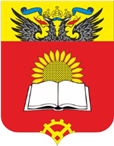 АДМИНИСТРАЦИЯ ЛЕНИНСКОГО СЕЛЬСКОГО ПОСЕЛЕНИЯ ПОСТАНОВЛЕНИЕАДМИНИСТРАЦИЯ ЛЕНИНСКОГО СЕЛЬСКОГО ПОСЕЛЕНИЯ ПОСТАНОВЛЕНИЕАДМИНИСТРАЦИЯ ЛЕНИНСКОГО СЕЛЬСКОГО ПОСЕЛЕНИЯ ПОСТАНОВЛЕНИЕАДМИНИСТРАЦИЯ ЛЕНИНСКОГО СЕЛЬСКОГО ПОСЕЛЕНИЯ ПОСТАНОВЛЕНИЕАДМИНИСТРАЦИЯ ЛЕНИНСКОГО СЕЛЬСКОГО ПОСЕЛЕНИЯ ПОСТАНОВЛЕНИЕАДМИНИСТРАЦИЯ ЛЕНИНСКОГО СЕЛЬСКОГО ПОСЕЛЕНИЯ ПОСТАНОВЛЕНИЕАДМИНИСТРАЦИЯ ЛЕНИНСКОГО СЕЛЬСКОГО ПОСЕЛЕНИЯ ПОСТАНОВЛЕНИЕАДМИНИСТРАЦИЯ ЛЕНИНСКОГО СЕЛЬСКОГО ПОСЕЛЕНИЯ ПОСТАНОВЛЕНИЕАДМИНИСТРАЦИЯ ЛЕНИНСКОГО СЕЛЬСКОГО ПОСЕЛЕНИЯ ПОСТАНОВЛЕНИЕАДМИНИСТРАЦИЯ ЛЕНИНСКОГО СЕЛЬСКОГО ПОСЕЛЕНИЯ ПОСТАНОВЛЕНИЕАДМИНИСТРАЦИЯ ЛЕНИНСКОГО СЕЛЬСКОГО ПОСЕЛЕНИЯ ПОСТАНОВЛЕНИЕ25.12.2020 г.№126126х. Ленинах. Ленинах. Ленинах. Ленинах. Ленинах. Ленинах. Ленинах. Ленинах. Ленинах. Ленинах. ЛенинаО внесении изменений в постановление Администрации Ленинского сельского поселения от 11.10.2018 г. года №150-2Об утверждении муниципальной программы		«Комплексное благоустройство территории»в муниципальном образовании «Ленинское сельское поселение» на 2019-2030 годы»О внесении изменений в постановление Администрации Ленинского сельского поселения от 11.10.2018 г. года №150-2Об утверждении муниципальной программы		«Комплексное благоустройство территории»в муниципальном образовании «Ленинское сельское поселение» на 2019-2030 годы»О внесении изменений в постановление Администрации Ленинского сельского поселения от 11.10.2018 г. года №150-2Об утверждении муниципальной программы		«Комплексное благоустройство территории»в муниципальном образовании «Ленинское сельское поселение» на 2019-2030 годы»О внесении изменений в постановление Администрации Ленинского сельского поселения от 11.10.2018 г. года №150-2Об утверждении муниципальной программы		«Комплексное благоустройство территории»в муниципальном образовании «Ленинское сельское поселение» на 2019-2030 годы»О внесении изменений в постановление Администрации Ленинского сельского поселения от 11.10.2018 г. года №150-2Об утверждении муниципальной программы		«Комплексное благоустройство территории»в муниципальном образовании «Ленинское сельское поселение» на 2019-2030 годы»О внесении изменений в постановление Администрации Ленинского сельского поселения от 11.10.2018 г. года №150-2Об утверждении муниципальной программы		«Комплексное благоустройство территории»в муниципальном образовании «Ленинское сельское поселение» на 2019-2030 годы»О внесении изменений в постановление Администрации Ленинского сельского поселения от 11.10.2018 г. года №150-2Об утверждении муниципальной программы		«Комплексное благоустройство территории»в муниципальном образовании «Ленинское сельское поселение» на 2019-2030 годы»О внесении изменений в постановление Администрации Ленинского сельского поселения от 11.10.2018 г. года №150-2Об утверждении муниципальной программы		«Комплексное благоустройство территории»в муниципальном образовании «Ленинское сельское поселение» на 2019-2030 годы»О внесении изменений в постановление Администрации Ленинского сельского поселения от 11.10.2018 г. года №150-2Об утверждении муниципальной программы		«Комплексное благоустройство территории»в муниципальном образовании «Ленинское сельское поселение» на 2019-2030 годы»О внесении изменений в постановление Администрации Ленинского сельского поселения от 11.10.2018 г. года №150-2Об утверждении муниципальной программы		«Комплексное благоустройство территории»в муниципальном образовании «Ленинское сельское поселение» на 2019-2030 годы»О внесении изменений в постановление Администрации Ленинского сельского поселения от 11.10.2018 г. года №150-2Об утверждении муниципальной программы		«Комплексное благоустройство территории»в муниципальном образовании «Ленинское сельское поселение» на 2019-2030 годы» СтатусНаименование      
муниципальной 
программы, подпрограммы
муниципальной  
программы,основного мероприятияОтветственный  
исполнитель,   
соисполнители,  
 участникиКод бюджетной   
   классификации  Код бюджетной   
   классификации  Код бюджетной   
   классификации  Код бюджетной   
   классификации  Расходы  (тыс. руб.), годыРасходы  (тыс. руб.), годыРасходы  (тыс. руб.), годыРасходы  (тыс. руб.), годыРасходы  (тыс. руб.), годыРасходы  (тыс. руб.), годыРасходы  (тыс. руб.), годыРасходы  (тыс. руб.), годыРасходы  (тыс. руб.), годыРасходы  (тыс. руб.), годыРасходы  (тыс. руб.), годыРасходы  (тыс. руб.), годыРасходы  (тыс. руб.), годы СтатусНаименование      
муниципальной 
программы, подпрограммы
муниципальной  
программы,основного мероприятияОтветственный  
исполнитель,   
соисполнители,  
 участникиГРБСРзПрЦСРВР019020021022023024025026027028029030Всего1234567891011121314151617181920
Программа       Комплексное благоустройство территории поселения Начальник сектора по земельным вопросам и благоустройству Администрации Ленинского сельского поселения 14 0 00008200,18204,112563,812776,711073,97885,07885,07885,07885,07885,07885,07885,0108101,1Подпрограмма 1  Развитие и содержание уличного освещения поселенияНачальник сектора по земельным вопросам и благоустройству Администрации Ленинского сельского поселения14 1 000005 032403385,73935,04000,04100,04100,04100,04100,04100,04100,04100,04100,04100,048220,7Подпрограмма 1  Мероприятия по обеспечению бесперебойного функционирования сетей уличного освещенияНачальник сектора по земельным вопросам и благоустройству Администрации Ленинского сельского поселения14 1 241805 032403385,73935,04000,04100,04100,04100,04100,04100,04100,04100,04100,04100,048220,7Подпрограмма 2  Озеленение и благоустройство территории поселенияНачальник сектора по земельным вопросам и благоустройству Администрации Ленинского сельского поселения14 2 000005 0324035,0471,050,050,050,050,050,050,050,050,050,050,01006,0Подпрограмма 2  Мероприятия по озеленению  территории поселенияНачальник сектора по земельным вопросам и благоустройству Администрации Ленинского сельского поселения14 2 241905 0324035,0471,050,050,050,050,050,050,050,050,050,050,01006,0Подпрограмма 3  Организация и содержание мест захороненияНачальник сектора по земельным вопросам и благоустройству Администрации Ленинского сельского поселения14 3 000005 03240200,0100,0700,0700,0700,0700,700,0700,0700,0700,0700,0700,07300,0Подпрограмма 3  Мероприятия по благоустройству муниципальных кладбищНачальник сектора по земельным вопросам и благоустройству Администрации Ленинского сельского поселения14 3 242005 03240200,0100,0700,0700,0700,0700,700,0700,0700,0700,0700,0700,07300,0Подпрограмма 4  Обустройство игровых комплексов поселенияНачальник сектора по земельным вопросам и благоустройству Администрации Ленинского сельского поселения14 4 000005 03240199,9245,1800,0450,0450,0450,0450,0450,0450,0450,0450,0450,05295,0Подпрограмма 4  Мероприятия по благоустройству игровых комплексов Начальник сектора по земельным вопросам и благоустройству Администрации Ленинского сельского поселения14 4 244105 03240199,9245,1800,0450,0450,0450,0450,0450,0450,0450,0450,0450,05295,0Подпрограмма 5  Прочие мероприятия по благоустройству поселенияНачальник сектора по земельным вопросам и благоустройству Администрации Ленинского сельского поселения14 5 000005 032402514,52414,01241,61421,11421,11421,11421,11421,11421,11421,11421,11421,118960,0Подпрограмма 5  Мероприятия по благоустройству в рамках подпрограммыНачальник сектора по земельным вопросам и благоустройству Администрации Ленинского сельского поселения14 5 244205 037212514,52414,01241,61421,11421,11421,11421,11421,11421,11421,11421,11421,118960,0Подпрограмма 6  Сбор и вывоз отходовНачальник сектора по земельным вопросам и благоустройству Администрации Ленинского сельского поселения14 6 000005 032401000,0889,0800,0800,0800,0800,0800,0800,0800,0800,0800,0800,09889,0Подпрограмма 6  Мероприятия по благоустройству в рамках подпрограммыНачальник сектора по земельным вопросам и благоустройству Администрации Ленинского сельского поселения14 6 244305 032401000,0889,0800,0800,0800,0800,0800,0800,0800,0800,0800,0800,09889,0Подпрограмма 7Валка и формовочная обрезка зеленых насажденийНачальник сектора по земельным вопросам и благоустройству Администрации Ленинского сельского поселения14700000000503240865,050,0700,01000,01000,01000,01000,01000,01000,01000,01000,1000,010715,0Подпрограмма 7Мероприятия по благоустройству в рамках подпрограммыНачальник сектора по земельным вопросам и благоустройству Администрации Ленинского сельского поселения14700244400503240865050,0700,01000,01000,01000,01000,01000,01000,01000,01000,1000,010715,0Подпрограмма 8«Использование и охрана земель, находящихся в муниципальной собственности»Начальник сектора по земельным вопросам и благоустройству Администрации Ленинского сельского поселения147000000005032400,00,00,00,00,00,00,00,00,00,00,00,00,0Подпрограмма 8Мероприятия по благоустройству в рамках подпрограммыНачальник сектора по земельным вопросам и благоустройству Администрации Ленинского сельского поселения147002444005032400,00,00,00,00,00,00,00,00,00,00,00,00,0Подпрограмма 9Содержание парка «Центральный»Начальник сектора по земельным вопросам и благоустройству Администрации Ленинского сельского поселения147000000005032400,00,04359,74255,63188,91000,01000,01000,01000,01000,01000,01000,011804,2Подпрограмма 9Мероприятия по благоустройству в рамках подпрограммыНачальник сектора по земельным вопросам и благоустройству Администрации Ленинского сельского поселения147002444005032400,00,04359,74255,63188,91000,01000,01000,01000,01000,01000,01000,011804,2СтатусНаименование      
муниципальной программы,подпрограммы государственной программыОтветственный    
исполнитель,     
соисполнители
СтатусНаименование      
муниципальной программы,подпрограммы государственной программыОтветственный    
исполнитель,     
соисполнители
 201920202021202220222023202320232024202420252025202520262026202620272027202720282028202820292029203012345666
Программа        Комплексное благоустройство территории поселениявсего                8200,18204,18291,08521,18521,17885,07885,07885,07885,07885,07885,07885,07885,07885,07885,07885,07885,07885,07885,07885,07885,07885,07885,07885,07885,0
Программа        Комплексное благоустройство территории поселенияобластной бюджет  -------------------------
Программа        Комплексное благоустройство территории поселенияфедеральный бюджет-------------------------
Программа        Комплексное благоустройство территории поселенияместный бюджет8200,18204,18291,08521,18521,17885,07885,07885,07885,07885,07885,07885,07885,07885,07885,07885,07885,07885,07885,07885,07885,07885,07885,07885,07885,0
Программа        Комплексное благоустройство территории поселениявнебюджетные источники-------------------------Подпрограмма 1   Развитие и содержание уличного освещения поселениявсего3385,73935,04000,04100,04100,04100,04100,04100,04100,04100,04100,04100,04100,04100,04100,04100,04100,04100,04100,04100,04100,04100,04100,04100,04100,0Подпрограмма 1   Развитие и содержание уличного освещения поселенияобластной бюджет  -------------------------Подпрограмма 1   Развитие и содержание уличного освещения поселенияфедеральный бюджет-------------------------Подпрограмма 1   Развитие и содержание уличного освещения поселенияместный бюджет3385,73935,04000,04100,04100,04100,04100,04100,04100,04100,04100,04100,04100,04100,04100,04100,04100,04100,04100,04100,04100,04100,04100,04100,04100,0Подпрограмма 1   Развитие и содержание уличного освещения поселениявнебюджетные источники-------------------------Подпрограмма 2Озеленение и благоустройство территории поселениявсего35,0471,050,050,050,050,050,050,050,050,050,050,050,050,050,050,050,050,050,050,050,050,050,050,050,0Подпрограмма 2Озеленение и благоустройство территории поселенияобластной бюджет  Подпрограмма 2Озеленение и благоустройство территории поселенияфедеральный бюджет-------------------------Подпрограмма 2Озеленение и благоустройство территории поселенияместный бюджет35,0471,050,050,050,050,050,050,050,050,050,050,050,050,050,050,050,050,050,050,050,050,050,050,050,0Подпрограмма 2Озеленение и благоустройство территории поселениявнебюджетные источники-------------------------Подпрограмма 3Организация и содержание мест захоронения всего200,0100,0700,0700,0700,0700,0700,0700,0700,700,700,0700,0700,0700,0700,0700,0700,0700,0700,0700,0700,0700,0700,0700,0700,0Подпрограмма 3Организация и содержание мест захоронения областной бюджет  -------------------------Подпрограмма 3Организация и содержание мест захоронения федеральный бюджет----------------------------Подпрограмма 3Организация и содержание мест захоронения местный бюджет200,0100,0700,0700,0700,0700,0700,0700,0700,700,700,0700,0700,0700,0700,0700,0700,0700,0700,0700,0700,0700,0700,0700,0700,0Подпрограмма 3Организация и содержание мест захоронения внебюджетные источники-------Подпрограмма 4Обустройство игровых комплексов поселениявсего199,9245,1800,0800,0450,0450,0450,0450,0450,0450,0450,0450,0450,0450,0450,0450,0450,0450,0450,0450,0450,0450,0450,0450,0450,0Подпрограмма 4Обустройство игровых комплексов поселенияобластной бюджет  -------------------------Подпрограмма 4Обустройство игровых комплексов поселенияфедеральный бюджет-------------------------Подпрограмма 4Обустройство игровых комплексов поселенияместный бюджет199,9245,1800,0800,0450,0450,0450,0450,0450,0450,0450,0450,0450,0450,0450,0450,0450,0450,0450,0450,0450,0450,0450,0450,0450,0Подпрограмма 4Обустройство игровых комплексов поселениявнебюджетные источники-------------------------Подпрограмма 5Прочие мероприятия по благоустройству поселениявсего2514,52414,01241,61241,61421,11421,11421,11421,11421,11421,11421,11421,11421,11421,11421,11421,11421,11421,11421,11421,11421,11421,11421,11421,11421,1Подпрограмма 5Прочие мероприятия по благоустройству поселенияобластной бюджет  -------------------------Подпрограмма 5Прочие мероприятия по благоустройству поселенияфедеральный бюджет-------------------------Подпрограмма 5Прочие мероприятия по благоустройству поселенияместный бюджет2514,52414,01241,61241,61421,11421,11421,11421,11421,11421,11421,11421,11421,11421,11421,11421,11421,11421,11421,11421,11421,11421,11421,11421,11421,1Подпрограмма 5Прочие мероприятия по благоустройству поселениявнебюджетные источники----------------------------Подпрограмма 6Сбор и вывоз отходоввсего1000,0989,0800,0800,0800,0800,0800,0800,0800,0800,0800,0800,0800,0800,0800,0800,0800,0800,0800,0800,0800,0800,0800,0800,0800,0Подпрограмма 6Сбор и вывоз отходовобластной бюджет  -------------------------Подпрограмма 6Сбор и вывоз отходовфедеральный бюджет-------------------------Подпрограмма 6Сбор и вывоз отходовместный бюджет1000,0989,0800,0800,0800,0800,0800,0800,0800,0800,0800,0800,0800,0800,0800,0800,0800,0800,0800,0800,0800,0800,0800,0800,0800,0Подпрограмма 6Сбор и вывоз отходоввнебюджетные источники-------------------------Подпрограмма 7Валка и формовочная обрезка зеленых насажденийвсего865,00,050,0700,0700,01000,01000,01000,01000,01000,01000,01000,01000,01000,01000,01000,01000,01000,01000,01000,01000,01000,01000,01000,01000,1000,0областной бюджет  --------------------------федеральный бюджетместный бюджет865,050,0700,0700,01000,01000,01000,01000,01000,01000,01000,01000,01000,01000,01000,01000,01000,01000,01000,01000,01000,01000,01000,01000,1000,0внебюджетные источники-------------------------Подпрограмма 8«Использование и охрана земель, находящихся в муниципальной собственности»всего0,00,00,00,00,00,00,00,00,00,00,00,00,00,00,00,00,00,00,00,00,00,00,00,00,0Подпрограмма 8«Использование и охрана земель, находящихся в муниципальной собственности»областной бюджет  --------------------------Подпрограмма 8«Использование и охрана земель, находящихся в муниципальной собственности»федеральный бюджетПодпрограмма 8«Использование и охрана земель, находящихся в муниципальной собственности»местный бюджет0,00,00,00,00,00,00,00,00,00,00,00,00,00,00,00,00,00,00,00,00,00,00,00,00,0Подпрограмма 8«Использование и охрана земель, находящихся в муниципальной собственности»внебюджетные источники-------------------------Подпрограмма 9Содержание парка «Центральный»всего0,00,04359,74359,74255,64255,64255,63188,9,03188,9,01000,01000,01000,01000,01000,01000,01000,01000,01000,01000,01000,01000,01000,01000,01000,11804,2Подпрограмма 9Содержание парка «Центральный»областной бюджет  --------------------------Подпрограмма 9Содержание парка «Центральный»федеральный бюджетПодпрограмма 9Содержание парка «Центральный»местный бюджет0,00,04359,74359,74255,64255,64255,63188,93188,91000,01000,01000,01000,01000,01000,01000,01000,01000,01000,01000,01000,01000,01000,01000,11804,2Подпрограмма 9Содержание парка «Центральный»внебюджетные источники-------------------------